PROGRAMMA DI GEOSTORIA  SVOLTOCLASSE 1    SEZ. L    a. s.   2021/2022DOCENTE: M. AGAZZANILibro di testo: Amerini, MUNDUS, vol 1, Pearson*comprensive delle ore di esercitazione, laboratorio e verificheBologna, lì 5/06/2022	FIRMA DEL DOCENTE	    Michela Agazzani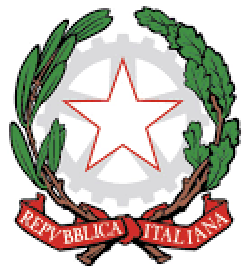 LICEO SCIENTIFICO STATALE “E.FERMI”Via Mazzini 172/2 – 40139 Bologna (BOTelefono: 051-4298511 - Codice Fiscale: 80074870371 – C.U.U. UFEC0BPEO: bops02000d@istruzione.it               PEC: bops02000d@pec.istruzione.itWeb-Site: www.liceofermibo.edu.it1- Nucleo fondante: La preistoria e le prime civiltà1- Nucleo fondante: La preistoria e le prime civiltàArgomenti svolti in relazione al nucleo sopraccitato * Ore dedicate ad ogni argomentoPeriodizzazione e fonti storicheLa preistoria: Paleolitico e Neolitico; la rivoluzione neolitica.Civiltà urbane e imperi: Sumeri e Assiro-babilonesi, Egizi, Fenici, Ebrei, Persiani, Cretesi e MiceneiAcqua come risorsa (tra storia ed ed. civica)Lettura del saggio E. Cantarella, Ippopotami e sirene, UTET3ore settimanali (trimestre)2- Nucleo fondante: Storia e civiltà greca2- Nucleo fondante: Storia e civiltà grecaArgomenti svolti in relazione al nucleo sopraccitato* Ore dedicate ad ogni argomentoCaratteri della civiltà greca: “i secoli bui”La pòleis e la politica: l’età arcaicaIl modello democratico ateniese e quello oligarchico spartanoLe guerre persianeEtà classica: l’Atene di PericleLe guerre del PeloponnesoAscesa della Macedonia e fine dell’autonomia grecaAlessandro e l’impero universaleEtà ellenisticaGeografia umana: un’umanità in movimento3ore settimanali (pentamestre)3- Nucleo fondante: Preistoria e storia in Europa3- Nucleo fondante: Preistoria e storia in EuropaArgomenti svolti in relazione al nucleo sopraccitato*Ore dedicate ad ogni argomentoCiviltà europea e “mosaico” italianoI toponimi delle regioni d’ItaliaLe origini di Roma tra storia e leggendaL’età monarchica e le sue istituzioniL’età repubblicana e le sue istituzioniLotte sociali tra patrizi e plebei; le prime guerre di espansioneGeografia economica: i settori e dati economici La nascita della differenziazione di genere e la lotta per la parità (tra storia, mito ed ed. civica)3ore settimanali (pentamestre)